              2º  de PRIMARIA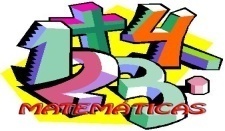               2º  de PRIMARIA-Sumar y restar  unidades a decenas completas30 + 7 = 3727 -  5 = 22-Sumar y restar decenas 20 + 50 = 7070 – 30 = 40-Sumar un número de dos cifras con uno de una cifra sin llevar / con llevada45 + 3 = 4849 – 6 = 43-Sumar y restar decenas  a un número de dos cifras49 + 20 = 6939 – 10 = 29-Sumar y restar decenas a las centenas100 + 20 = 120140 – 30 = 110-Sumar tres números de una cifra cuyo resultado sea 10 o cercano a 103 + 4+ 3 = 10-Sumar unidades a la centena200 + 4 = 204-Restar unidades a números de tres cifras sin llevar356 – 6 = 350 -Sumar y restar unidades a números de dos cifras con llevada35 + 7  3 + 12  4246 -8  3 + (16-8 =8) = 38-Sumar a números con centenas unidades (sin llevada)346 + 3 = 349-Sumar a números con centenas decenas (sin llevada)456 + 12 = 464-Sumar y restar a números con centenas unidades (con llevada) 546 + 8 = 554 245 – 7 = 238 Multiplicar  por una cifra6x2       3x7     4x 8   3x5  9x8 Doble de:       5        1           7        3       9       5Doble de:   20      30       40       50    80     70